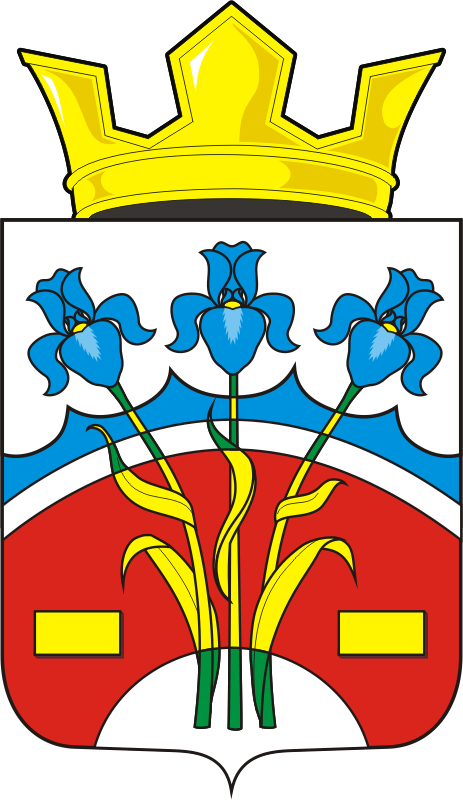 АДМИНИСТРАЦИЯ ФЕДОРОВСКОГО ПЕРВОГО СЕЛЬСОВЕТА САРАКТАШСКОГО РАЙОНА ОРЕНБУРГСКОЙ ОБЛАСТИП О С Т А Н О В Л Е Н И Е_________________________________________________________________________________________________________15.11.2018                             с. Федоровка Первая                                      № 38-пПрогноз основных характеристик бюджетамуниципального образования Федоровский Первый  сельсовет на 2019 годи плановый период 2020 и 2021 годов.В соответствии со статьей 184.2 Бюджетного кодекса Российской Федерации:  Утвердить прогноз основных характеристик бюджета  муниципального образования Федоровский Первый  сельсовет на 2019 год и плановый период 2020 и 2021 годов, согласно приложения 1 к настоящему постановлению.Обнародовать настоящее постановление и разместить на официальном сайте муниципального образования Федоровский Первый сельсовет.3. Контроль за исполнением настоящего постановления оставляю за собой.         4. Постановление вступает в силу после подписания.Глава администрацииФедоровский Первый  сельсовета                                            А.А.ХлопушинРазослано: прокурору района, финансовый отдел администрации Саракташского района, официальный сайт, в дело.Приложение 1к постановлению администрации Федоровский Первый  сельсовета от 15.11.2018  № 38-пПрогноз основных характеристик бюджета  муниципального образованияФедоровский Первый сельсовет на 2019 год и плановый период 2020 и 2021 годовПоказатели2018 год (тыс. руб.) - уточненный2019год (тыс.руб.)2020 год (тыс.руб.)2021 год (тыс.руб.)12345Собственные доходы в том числе:991,001158,501234,501384,50Налог на доходы физических лиц148,00243,00253,00265,00Акцизы по подакцизным товарам (продукции), производимым на территории Российской Федерации256,70257,00323,00461,00Налоги на имущество22,006,006,006,00Государственная пошлина0000Единый сельскохозяйственный налог0000Земельный налог с организаций0,009,009,009,00Земельный налог с физических лиц564,00564,00564,00564,00Доходы от использования имущества, находящегося в муниципальной собственности0,000,000,000,00Безвозмездные перечисления 2954,113436,32862,002762,00Всего доходы3944,814594,804197,804248,40Всего расходы4731,384594,804197,804248,40Дефицит (-), профицит (+)-786,50,000,000,00